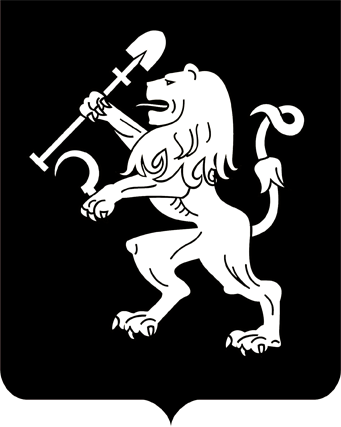 АДМИНИСТРАЦИЯ ГОРОДА КРАСНОЯРСКАПОСТАНОВЛЕНИЕО внесении изменений в правовые акты администрации городаВ связи с необходимостью продления сроков подготовки проектов, в соответствии со ст. 45, 46 Градостроительного кодекса Российской Федерации, ст. 16 Федерального закона от 06.10.2003 № 131-ФЗ                  «Об общих принципах организации местного самоуправления в Рос-сийской Федерации», руководствуясь ст. 41, 58, 59 Устава города                   Красноярска,ПОСТАНОВЛЯЮ:1. Внести изменение в постановление администрации города                   от 09.01.2017 № 2 «О подготовке предложений о внесении изменений            в Генеральный план городского округа город Красноярск», заменив                 в подпункте 4 пункта 1 слова «до 31.12.2018» словами «до 31.12.2019».2. Внести изменение в постановление администрации города                   от 06.07.2018 № 462 «О подготовке проекта межевания территории квартала по ул. Волгоградской в Ленинском районе города Красноярска», заменив в подпункте 1 пункта 1 слова «в течение 150 дней с даты официального опубликования настоящего постановления» словами            «до 31.12.2019».3. Настоящее постановление опубликовать в газете «Городские            новости» и разместить на официальном сайте администрации города.4. Постановление вступает в силу со дня его официального опубликования.Глава города                                                              		        С.В. Еремин18.01.2019№ 28